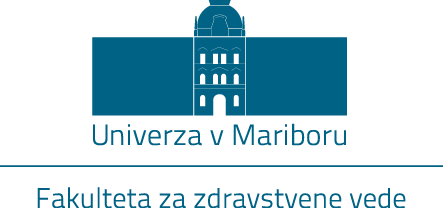 Ime in priimek študentaNASLOV ZAKLJUČNEGA DELA(Diplomsko/Magistrsko delo)Maribor, mesec letoIme in priimek študentaNASLOV ZAKLJUČNEGA DELA(Diplomsko/Magistrsko delo)Maribor, mesec letoNASLOV ZAKLJUČNEGA DELA (Diplomsko/Magistrsko delo)ZahvalaNaslov zaključnega delaKljučne besede: beseda1, beseda2, beseda3 (največ 5)UDK:PovzetekPred vrstilcem UDK navedite 3 do 5 ključnih besed. Dolžina povzetka naj ne presega 250 besed. Ta stran mora biti v zaključnem delu seveda oštevilčena z ustrezno rimsko številko. Celotni razdelek naj ne presega ene strani.Naslov zaključnega dela v angleškem jeziku Keywords: beseda1, beseda2, beseda3 (največ 5)UDC:Abstract:Pred vrstilcem UDK navedite 3 do 5 ključnih besed. Dolžina povzetka naj ne presega 300 besed. Ta stran mora biti v zaključnem delu seveda oštevilčena z ustrezno rimsko številko. Celotni razdelek naj ne presega ene strani.IZJAVA O AVTORSTVU IN ISTOVETNOSTI TISKANE IN ELEKTRONSKE OBLIKE ZAKLJUČNEGA DELAPovzame se po:Pravilniku o postopku priprave in zagovora zaključnega dela na študijskih programih prve in druge stopnje Univerze v Mariboru (2016) ter se veže samo v tiskane izvode in ne objavlja v elektronskem izvodu!Kazalo vsebine1	UVOD IN OPIS PROBLEMA	11.1	Podpoglavje	11.1.1	Podpodpoglavje	12	NAMEN IN CILJI ZAKLJUČNEGA DELA	23	RAZISKOVALNA VPRAŠANJA	34	RAZISKOVALNA METODOLOGIJA	44.1	Metode pregleda	44.2	Iskalna strategija	45	REZULTATI	55.1	Rezultati pregleda literature	55.2	Analiza identificiranih virov	66	INTERPRETACIJA IN RAZPRAVA	87	SKLEP	9VIRI IN LITERATURA	10PRILOGE	1Priloga A	1Kazalo slikSlika 5.1: Primer prikaza diagrama poteka iskanja virov po priporočilih PRISMA (Moher, et al., 2009)	6Kazalo grafov/tabelTabela 1.1: Smernice za pripravo opisa problema (Redman & Maples, 2017)	1Tabela 5.1: Primer tabele za iskanje v posameznih mednarodnih podatkovnih bazah (Kmetec, et al., 2019)....	5Tabela 5.2: Primer tabele s karakteristikami identificiranih študij (Kmetec, et al., 2019)	6Uporabljeni simboli in kraticeUDK – Univerzalna decimalna klasifikacijaUVOD IN OPIS PROBLEMAUvod v zaključnem delu ne sme biti ne predolg in ne prekratek. Opredelitev problema ima pomembno vlogo pri pisanju zaključnega dela, saj mora bralcu dati jasno sliko o raziskovalnem problemu. Ustrezno opredeljeni problem in predmet raziskovanja predstavljata študentu osnovo za postavitev namena, ciljev, raziskovalno vprašanje in/ali hipoteze zaključnega dela. V okviru opisa problema mora študent predstaviti tudi argumente, ki pojasnjujejo zakaj je pomembno ta problem raziskovati, in kakšen bo doprinos raziskave na področju stroke ali širše javnosti. Pri tem mora v opisu problema upoštevati vrstni red za smiselni prikaz problematike. Začne s splošno predstavitvijo področja, ki ga želi raziskovati in v nadaljevanju začne ožiti fokus na raziskovalni problem (npr. pomanjkanje znanja, izkušnje s strani medicinskih sester, itd.). V nadaljevanju primerja raziskave, ki so bile na področju raziskovalnega problema že opravljene in jih podkrepi z dokazi iz tujih študij. Na koncu povzame zakaj je pomembno raziskovati izbrani problem in kakšen je prispevek raziskave k že obstoječim (Tabela 1.1). Tabela 1.1: Smernice za pripravo opisa problema (Redman & Maples, 2017)PodpoglavjePodpodpoglavjeNAMEN IN CILJI ZAKLJUČNEGA DELAŠtudent mora nedvoumno opredeliti namen in cilje, ki jih namerava doseči z raziskovanjem. Namen in cilji morajo izhajati iz opisa problema. Po opredelitvi namena in ciljev je priporočljivo, da si postavi raziskovalna vprašanja, na katera bo med raziskovanjem, formuliranjem in pisno predstavitvijo rezultatov raziskovanja poskušal utemeljeno odgovoriti.Primer namena:Namen zaključnega dela je raziskati percepcijo, znanje in sprejemljivost paliativne oskrbe s strani medicinskih sester.Cilji povedo, kaj bo doseženo z zaključnim delom, zato je potrebna njihova natančna opredelitev. Zastavljeni morajo biti razumljivo, objektivno, merljivo in dosegljivo ter morajo izhajati iz opisa problema. Primer postavljenih ciljev pri zaključnih delih, ki temeljijo na pregledu literature: pregledati znanstveno in strokovno literaturo glede na raziskovalno tematiko;analizirati in razložiti prednosti ter slabosti izvajanja paliativne oskrbe;analizirati in ugotoviti, kakšne izkušnje imajo medicinske sestre z izvajanjem paliativne oskrbe;analizirati in ugotoviti vpliv paliativne oskrbe na kakovost življenja pacienta s kronično nenalezljivo boleznijo.RAZISKOVALNA VPRAŠANJARaziskovalna vprašanja naj bodo skladna z namenom in cilji zaključnega dela. Razumljivo naj bodo zapisane hipoteze, ki bodo preverjene v raziskavi.Primer raziskovalnega vprašanja: RV1: Ali pri starostnikih v domovih za starejše občane ocenjevanje tveganja za nastanek padca v primerjavi z ostalimi intervencijami za preprečevanje nastanka padca vpliva na pojavnost padcev v prvem mesecu po namestitvi v dom?RAZISKOVALNA METODOLOGIJAŠtudent na podlagi izbrane raziskovalne metodologije utemelji izbor raziskovalnih metod uporabljenih v raziskavi. Navesti je potrebno smiselno zaporedje korakov raziskave. Ni dovolj, da so metode zgolj naštete, potrebno je zapisati tudi področje uporabe in način uporabe za vsako metodo.Metode pregledaŠtudent utemelji izbor raziskovalne metode, ki bo uporabljena v raziskavi. Ni dovolj, da so metode zgolj naštete, zato naj bo zapisano tudi področje uporabe in način uporabe za vsako metodo.Iskalna strategijaZaključno delo, ki temelji na pregledu literature, naj v tem poglavju vsebuje naslednje informacij: iskalno strategijo z uporabo iskalnih ključnih besede, njihovih sopomenk in Boolovih operatorjev (AND/OR/NOT);uporabo iskalnih omejitev iskanja;uporabljene mednarodne in/ali domače podatkovne baze;vključitvene in izključitvene kriterije za izbor relevantnih virov;način obdelave podatkov.REZULTATIV zaključnem delu, ki temelji na pregledu literature, študent v rezultatih predstavi rezultate pregleda literature in poda analizo identificiranih virov.Rezultati pregleda literatureŠtudent predstavi postopek iskanja v posameznih podatkovnih bazah (Tabela 5.1) in postopke izbiranja znanstvenih in strokovnih virov (npr. prikaz preko PRISMA (Moher, et al., 2009) ali po svojem oblikovanem diagramu (Slika 5.1)). Tabela 5.1: Primer tabele za iskanje v posameznih mednarodnih podatkovnih bazah (Kmetec, et al., 2019)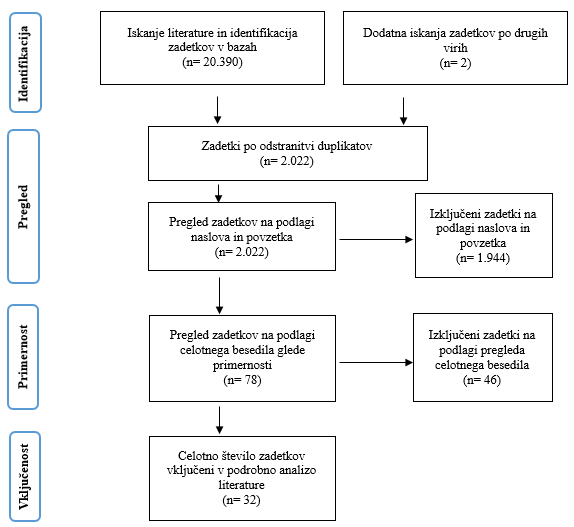 Slika 5.1: Primer prikaza diagrama poteka iskanja virov po priporočilih PRISMA (Moher, et al., 2009)Analiza identificiranih virovPri podnaslovu analiza identificiranih virov študent predstavi v obliki tabele karakteristike identificiranih relevantnih virov (Tabela 5.2), spoznanja iz pregleda, analize in komparacije literature, ter izpostavi glavne ugotovitve iz identificiranih relevantnih virov. Tabela 5.2: Primer tabele s karakteristikami identificiranih študij (Kmetec, et al., 2019)INTERPRETACIJA IN RAZPRAVAInterpretacija in razprava sta bistven del zaključnega dela. V razpravi se pomembni rezultati podrobneje razložijo ter primerjajo z že objavljenimi rezultati raziskav iz obravnavanega področja. V razpravi se jasno odgovori na raziskovalna vprašanja in potrdi oziroma ovrže zastavljene raziskovalne hipoteze. Študent mora v razpravi navesti omejitve raziskave (limitations of the study) in podati predloge za nadaljnjo raziskovanje.SKLEPV sklepu se na kratko izpostavijo glavne ugotovitve raziskave zaključnega dela. Izpostavijo se odprta vprašanja, na katera nismo odgovorili v raziskavi, ali pa vprašanja, ki smo si jih zastavili na novo ter izpostavimo pomen raziskave oz. rezultatov za stroko, klinično okolje in širšo javnost.VIRI IN LITERATURAEtičnost raziskovanja in avtorstvo zahtevata, da morate za vsako misel, ko jo prevzamete po drugem viru ali virih, korektno navesti v besedilu in v seznamu virov na koncu zaključnega dela. Eden izmed namenov seznama virov je omogočiti bralcem, da sami poiščejo naveden vir, zato mora biti seznam pravilen. Vsak vir naj vsebuje: avtorja, letnico izdaje, naslov in podatek o izdaji. Nenatančen seznam virov v tiskani obliki daje slab vtis o avtorju (študentu) zaključnega dela.Študent uredi vse aktivno uporabljene vire po harvardskem (Anglia 2008) načinu citiranja in se usmeri v pregled znanstvenih člankov, v katerih je prikazana metodologija in instrumenti za raziskovanje njegovega področja oziroma problema. Seznam virov, ki jih je študent uporabljal, je urejen po abecednem vrstnem redu skladno z navodili.Priporoča se uporaba Citati in bibliografije v MS Wordu (osnovna navodila za citiranje virov in pripravo seznama virov so dosegljiva na povezavi http://office.microsoft.com/sl-si/word-help/ustvarjanje-bibliografije-HA010067492.aspx) oz. drugega namenskega programa za citiranje oz. navajanje virov.PRILOGEPriloga AV prilogah so zajete informacije, ki so potrebne za celovit prikaz dela, vendar bi z odvračanjem pozornosti od glavne teme motile potek sporočila zaključnega dela. Priloge so anketni vprašalniki, vprašanja za intervju, izpisi statistično obdelanih podatkov itd. Priloge v naslovu številčite z velikimi tiskanimi črkami A, B, C, D … Priporočljivo jih je vključiti tudi v kazalo vsebine.Študent(ka): Ime in priimek Študijski program: vrsta študijskega programa (npr. visokošolski strokovni študijski program)ime študijskega programa (npr. zdravstvena nega)Smer:naziv smeri (vrstica odstrani, če program nima smeri)Mentor(ica): naziv ter ime in priimek (npr. red. prof. dr. …)Somentor(ica): naziv ter ime in priimekLektor(ica):ime in priimek, naziv (osnovni primer, za ostale poglejte usmeritve)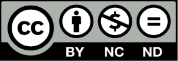 KorakiKorakiKorak 1: Postavitev področja oz. tematike1. Splošen opis raziskovalne tematike.2. Natančnejša specifikacija raziskovalne tematike.3. Predstavitev tujih in domačih raziskav na področju raziskovalnega problema.Korak 2: Prikaz vrzeli v znanju4. Prikaz pomanjkanja relevantnih dokazov na področju raziskovalnega problema.Korak 3: Definicija vrzeli v znanju5. Predstavitev argumentov za upravičenost raziskovalne tematike.6. Razkritje, kaj se želi odkriti z raziskavo.7. Študent s svojimi besedami zapiše, zakaj je pomembno to problematiko raziskovati.Podatkovna bazaKljučne besede in sopomenke z Boolovimi operatorjiUporabljeni limitiZadetkiDatumCINAHL(alcohol AND (depression OR "depression course") AND elderly)Jezik: angleškiČasovni okvir: 2008-2018Tipi člankov: raziskovalni in pregledni znanstveni članki46806.10.2018PubMed(alcohol AND (depression OR "depression course") AND elderly)Jezik: angleškiČasovni okvir: 2008-2018Tipi člankov: raziskovalni in pregledni znanstveni članki1.95406.10.2018Avtor, leto, državaRaziskovalna metodologija in metodaCilj raziskaveVzorec raziskaveGlavni rezultati identificiranih raziskavSarkisian, et al. (2001), Združene države AmerikeKvalitativna metodologija;Fokusne skupinePreučiti literaturo za izvedbo raziskave o pričakovanjih starejših pacientov.n = 49 starostnikov in n = 11 zdravnikov (Pacienti, stari 65 let ali več in zdravniki primarnega zdravstvenega varstva.)- Analiza vsebine je opredelila 26 tem glede pričakovanj v starosti.- Najpogosteje opisana področja tako s strani zdravnikov in starejših so: fizične funkcije, kognitivne funkcije, socialne funkcije, bolečina in spolne funkcije.